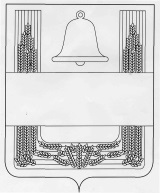 СОВЕТ ДЕПУТАТОВ СЕЛЬСКОГО ПОСЕЛЕНИЯ СИНДЯКИНСКИЙ СЕЛЬСОВЕТ ХЛЕВЕНСКОГО МУНИЦИПАЛЬНОГО РАЙОНА ЛИПЕЦКОЙ ОБЛАСТИ РОССИЙСКОЙ ФЕДЕРАЦИИ Двенадцатая сессия шестого созыва РЕШЕНИЕ23 сентября 2021 года                       с. Синдякино                               № 36О внесении изменений в «Бюджет сельскогопоселения Синдякинский сельсоветХлевенского муниципального районаЛипецкой области Российской Федерациина 2021 год и на плановый период 2022 и 2023 годов»	Рассмотрев представленный администрацией сельского поселения Синдякинский сельсовет Хлевенского муниципального района Липецкой области Российской Федерации проект  изменений в «Бюджет  сельского поселения Синдякинский сельсовет Хлевенского муниципального района Липецкой области Российской Федерации на 2021год и на плановый период 2022 и 2023 годов», принятый решением Совета депутатов сельского поселения Синдякинский сельсовет от 21 декабря 2020г. №14  руководствуясь  статьей 49 Устава сельского поселения Синдякинский сельсовет, учитывая решение  постоянной депутатской комиссии по экономике,  бюджету и  финансам, Совет депутатов сельского поселения Синдякинский сельсовет РЕШИЛ:1.Утвердить изменения в «Бюджет сельского поселения Синдякинский сельсовет Хлевенского муниципального района Липецкой области Российской Федерации на 2021 год и плановый период 2022 и 2023годов» (Прилагается).2. Направить указанный   нормативный правовой акт главе сельского поселения Синдякинский сельсовет  для подписания и обнародования.3. Настоящее решение вступает в силу со дня его принятия.Председатель Совета депутатовсельского поселения Синдякинский сельсовет        			        А.И.Березнев     Приложение                                                                                                                                                                    к решению Совета депутатовсельского поселения Синдякинскийсельсовет «О внесении изменений в «Бюджетсельского поселения Синдякинскийсельсовет Хлевенского муниципального районаЛипецкой области Российской Федерациина 2021 год и на плановый период  2022 и 2023 годов»Измененияв «Бюджет сельского поселения  Синдякинский сельсовет                                                        Хлевенского муниципального района Липецкой области                                                                     Российской Федерации на 2021 год и на плановый период                                             2022 и 2023 годов»Статья 1.Внести в   «Бюджет сельского поселения Синдякинский сельсовет Хлевенского муниципального района Липецкой области Российской Федерации на 2021 год и на плановый период 2022 и 2023 годов »,  принятый решением Совета депутатов сельского поселения Синдякинский сельсовет Хлевенского муниципального района Липецкой области Российской Федерации  № 14  от 21 декабря 2020 года   следующие изменения:1.В статье 1:а) в подпункте 1) пункта 1 цифры «4 953 143,97» заменить цифрами «5 934 859,16»;б) в подпункте 2) пункта 1 цифры «4 953143,97» заменить цифрами «5 955 559,16»;в) подпункт 3 пункта 1 изложить в новой редакции:  утвердить «дефицит бюджета сельского поселения в сумме 20 700,00 тыс. руб.2. Приложение  4 изложить в новой редакции (прилагается)3. Приложение   5 изложить в новой редакции (прилагается)4. Приложение   6 изложить в новой редакции (прилагается)5. Приложение  7 изложить в новой редакции (прилагается)6. Приложение   8 изложить в новой редакции (прилагается)7. Приложение   9 изложить в новой редакции (прилагается)8.  Добавить приложение   11 (прилагается)Статья 2. Настоящий нормативный правовой акт  вступает в силу  со дня принятия.Глава сельского поселенияСиндякинский сельсовет                                 В.В.ХудяковПриложение  4к бюджету сельского поселения Синдякинский сельсовет                                     на 2021 год и на плановый период 2022 и 2023  годов                                                        Объемдоходов бюджета сельского поселения Синдякинский сельсовет на  2021 год и на плановый период 2022 и 2023 годов( руб.)Приложение 5к бюджету сельского поселения Синдякинский сельсовет                                     на 2021 год и на плановый период 2022 и  2023  годов                                                        Объем  межбюджетных трансфертов, предусмотренных к получению из других бюджетов бюджетной системы Российской Федерации на 2021 год и на плановый период 2022 и 2023 годов  (руб.)Приложение 6	к бюджету сельского поселения                                                                                   Синдякинский сельсовет на 2021 год и на плановый период 2022 и 2023 годов.Распределение ассигнований бюджета сельского поселения Синдякинский сельсовет по разделам и подразделам классификации расходов бюджетов Российской Федерации на 2021 год и на плановый период 2022 и 2023 годов                                                      (руб.)Приложение 8к бюджету сельского поселенияСиндякинский сельсовет на 2021 год и на плановый период 2022 и 2023 годовРаспределение бюджетных ассигнований по разделам, подразделам, целевым статьям (муниципальной программе сельского поселения Синдякинский сельсовет и непрограммным направлениям деятельности), группам видов расходов классификации расходов бюджетов Российской Федерации на 2021 год и на плановый период 2022 и 2023 годов(руб.)Распределение бюджетных ассигнований по целевым статьям (муниципальной программе сельского поселения Синдякинский сельсовет и непрограммным направлениям деятельности), группам видов расходов, разделам, подразделам классификации расходов бюджетов Российской Федерации на 2021 год и на плановый период 2022 и 2023 годов (руб.)Приложение 11	к бюджету сельского поселения                                                                                   Синдякинский сельсовет на 2021 год и на плановый период 2022 и 2023 годовИсточники внутреннего  финансирования   дефицита бюджета  сельского  поселения	Синдякинский сельсовет на 2021Код бюджетной классификации Российской ФедерацииНаименование доходаСумма2021 годСумма2022 годСумма2023 год000 1 00 00000 00 0000 000Налоговые и неналоговые доходы2 032 000,001 804 000,001 821 000,00в том числе:000 1 01 02000 01 0000 110 Налог на доходы физических лиц 34 500,0040 000,0040 000,00000 1 05 00000 00 0000 000Налоги на совокупный доход, в т.ч.:161 500,00169 000,00177 000,00000 105 01000 00 0000 110Налог, взимаемый в связи с применением упрощенной системы налогообложения55 000,0058 000,0060 000,00000 105 03010 01 0000 110Единый сельскохозяйственный налог106 500,00111 000,00117 000,00000 1 06 00000 00 0000 000Налоги на имуществов том числе:1 043 000,001 052 000,001 061 000,00000 1 06 01030 10 0000 110Налог на имущество физических лиц, взимаемый по ставкам, применяемым к объектам налогообложения, расположенным в границах поселений  106 000,00107 000,00108 000,00000 1 06 06000 00 0000 110Земельный налог937 000,00945 000,00953 000,00000 1 11 00000 00 0000 110Доходы от использования имущества, находящегося в государственной и муниципальной собственности793 000,00543 000,00543 000,00000 1 11 05025 10 0000120Доходы, получаемые в виде арендной платы за земли после разграничения государственной собственности на землю, а также средства от продажи права на заключение договоров аренды указанных земельных участков (за исключением земельных участков бюджетных и автономных учреждений)543 000,00543 000,00543 000,00000 202 00000 00 0000 000Безвозмездные поступления от других бюджетов бюджетной системы Российской Федерации3 900 359,161 777 959,261 783 851,89000 2 02  09054 10 0000 150Прочие безвозмездные поступления в бюджеты поселений от бюджетов муниципальных районов100 000,00000 2 07 05030 10 0000 1502 500,00 Всего доходов5 934 859,163 581 959,263 604 851,89Сумма2021 годСумма2022 год Сумма2023 год Дотация на выравнивание бюджетной обеспеченности из бюджета субъекта Российской Федерации1 526 000,01 283 000,001 284 000,00Дотация на поддержку мер по обеспечению сбалансированности местных бюджетов1 454 492,00Субвенция на осуществление первичного воинского учета на территориях, где отсутствуют военные комиссариаты88 900,0089 600,0093 800,00Субсидия на совершенствование муниципального управления35 643,97 35 359,2636 051,89Иные межбюджетные трансферты192 323,19Межбюджетные трансферты, передаваемые бюджетам сельских поселений из бюджетов муниципальных районов на осуществление части полномочий по решению вопросов местного значения в соответствии с заключенными соглашениями503 000,00370 000,00370 000,00Прочие безвозмездные поступления100 000,00И Т О Г О 3 900 359,161 777 959,261 783 851,89НаименованиеРазделПодразделСумма на 2021 годСумма на 2022 годСумма на 2023 годОБЩЕГОСУДАРСТВЕННЫЕ ВОПРОСЫ012 717 979,162 422 959,262 423 651,89Функционирование высшего должностного лица субъекта Российской Федерации и муниципального образования0102867 764,57775 500,00775 500,00Функционирование Правительства Российской Федерации, высших исполнительных органов государственной власти субъектов Российской Федерации, местных администраций01041 731 526,651 538 700,001 538 700,00Обеспечение деятельности финансовых, налоговых и таможенных органов и органов финансового (финансово-бюджетного) надзора010660 400,0060 400,0060 400,00Другие общегосударственные вопросы011358 287,9448 359,2649 051,89Национальная оборона0288 900,0089 600,0093 800,00Мобилизационная и вневойсковая подготовка020388 900,0089 600,0093 800,00Национальная экономика0409370 000,00370 000,00370 000,00Дорожное хозяйство(Дорожные фонды)0409370 000,00370 000,00370 000,00ЖИЛИЩНО-КОММУНАЛЬНОЕ ХОЗЯЙСТВО05733 000,00180 900,00180 900,00Коммунальное хозяйство0502133 000,00Благоустройство0503600 000,00180 900,00180 900,00КУЛЬТУРА, КИНЕМАТОГРАФИЯ082 045 680,00398 500,00316 500,00Культура08012 045 680,00398 500,00316 500,00Социальная политика100,0020 000,0020 000,00Пенсионное обеспечение10010,0020 000,0020 000,00УСЛОВНО УТВЕРЖДЕННЫЕ РАСХОДЫ99100 000,00200 000,00Условно утвержденные расходы9999100 000,00200 000,00Всего5 955 559,163 581 959,263 604 851,89Приложение 7к бюджету сельского поселенияСиндякинский сельсовет на 2021 год и на плановый период 2022 и 2023 годов Ведомственная структура расходов бюджета сельского поселения Синдякинский сельсовет на 2021 год и на плановый период 2022 и 2023 годовПриложение 7к бюджету сельского поселенияСиндякинский сельсовет на 2021 год и на плановый период 2022 и 2023 годов Ведомственная структура расходов бюджета сельского поселения Синдякинский сельсовет на 2021 год и на плановый период 2022 и 2023 годовПриложение 7к бюджету сельского поселенияСиндякинский сельсовет на 2021 год и на плановый период 2022 и 2023 годов Ведомственная структура расходов бюджета сельского поселения Синдякинский сельсовет на 2021 год и на плановый период 2022 и 2023 годовПриложение 7к бюджету сельского поселенияСиндякинский сельсовет на 2021 год и на плановый период 2022 и 2023 годов Ведомственная структура расходов бюджета сельского поселения Синдякинский сельсовет на 2021 год и на плановый период 2022 и 2023 годовПриложение 7к бюджету сельского поселенияСиндякинский сельсовет на 2021 год и на плановый период 2022 и 2023 годов Ведомственная структура расходов бюджета сельского поселения Синдякинский сельсовет на 2021 год и на плановый период 2022 и 2023 годовПриложение 7к бюджету сельского поселенияСиндякинский сельсовет на 2021 год и на плановый период 2022 и 2023 годов Ведомственная структура расходов бюджета сельского поселения Синдякинский сельсовет на 2021 год и на плановый период 2022 и 2023 годовПриложение 7к бюджету сельского поселенияСиндякинский сельсовет на 2021 год и на плановый период 2022 и 2023 годов Ведомственная структура расходов бюджета сельского поселения Синдякинский сельсовет на 2021 год и на плановый период 2022 и 2023 годовПриложение 7к бюджету сельского поселенияСиндякинский сельсовет на 2021 год и на плановый период 2022 и 2023 годов Ведомственная структура расходов бюджета сельского поселения Синдякинский сельсовет на 2021 год и на плановый период 2022 и 2023 годовПриложение 7к бюджету сельского поселенияСиндякинский сельсовет на 2021 год и на плановый период 2022 и 2023 годов Ведомственная структура расходов бюджета сельского поселения Синдякинский сельсовет на 2021 год и на плановый период 2022 и 2023 годов                                                               (руб.)                                                               (руб.)                                                               (руб.)                                                               (руб.)                                                               (руб.)                                                               (руб.)                                                               (руб.)                                                               (руб.)                                                               (руб.)НаименованиеГлавный распорядитель, распорядительРазделПодразделЦелевая статьяВид расходаСумма на 2021  годСумма на 2022  годСумма на 2023  годАдминистрация сельского поселения Синдякинский сельсовет9135 955 559,163 581 959,263 604 851,89ОБЩЕГОСУДАРСТВЕННЫЕ ВОПРОСЫ913012 717 979,162 422 959,262 423 651,89Функционирование высшего должностного лица субъекта Российской Федерации и муниципального образования9130102867 764,57775 500,00775 500,00Муниципальная программа «Устойчивое развитие сельской территории сельского поселения Синдякинский сельсовет»913010201 0 00 00000785 121,57775 500,00775 500,00Подпрограмма "Обеспечение и совершенствование деятельности органов управления сельского поселения Синдякинский сельсовет "913010201 1 00 00000785 121,57775 500,00775 500,00Основное мероприятие «Обеспечение деятельности органов местного самоуправления» 913010201 1 01 00000785 121,57775 500,00775 500,00Обеспечение деятельности высшего должностного лица сельского поселения Синдякинский сельсовет (руководителя исполнительно-распорядительного органа сельского поселения Синдякинский сельсовет»913010201 1 01 00050785 121,57775 500,00775 500,00Расходы на выплаты персоналу в целях обеспечения выполнения функций государственными (муниципальными) органами, казенными учреждениями, органами управления государственными внебюджетными фондами913010201 1 01 00050100785 121,57775 500,00775 500,00Иные межбюджетные трансферты на поощрение органов местного самоуправления сельских и городских поселений области в связи с достижением наилучших результатов по социально-экономическому развитию территории913010299 9 00 8706082 643,00Расходы на выплаты персоналу в целях обеспечения выполнения функций государственными (муниципальными) органами, казенными учреждениями, органами управления государственными внебюджетными фондами913010299 9 00 8706010082 643,00Функционирование Правительства Российской Федерации, высших исполнительных органов государственной власти субъектов Российской Федерации, местных администраций91301041 731 526,651 538 700,001 538 700,00Муниципальная программа «Устойчивое развитие сельской территории сельского поселения Синдякинский сельсовет»913010401 0 00 000001 621 846,461 538 700,001 538 700,00Подпрограмма "Обеспечение и совершенствование деятельности органов управления сельского поселения Синдякинский сельсовет " 913010401 1 00 000001 621 846,461 538 700,001 538 700,00Основное мероприятие «Обеспечение деятельности органов местного самоуправления»913010401 1 01 000001 621 846,461 538 700,001 538 700,00Расходы на выплаты по оплате труда работников органов местного самоуправления913010401 1 01 001101 211 800,001 211 800,001 211 800,00Расходы на выплаты персоналу в целях обеспечения выполнения функций государственными (муниципальными) органами, казенными учреждениями, органами управления государственными внебюджетными фондами 913010401 1 01 001101001 211 800,001 211 800,001 211 800,00Расходы на обеспечение функций органов местного самоуправления (за исключением расходов на выплаты по оплате труда работников указанных органов)913010401 1 01 00120403 782,46326 900,00326 900,00Расходы на выплаты персоналу в целях обеспечения выполнения функций государственными (муниципальными) органами, казенными учреждениями, органами управления государственными внебюджетными фондами913010401 1 01 0012010040 170,6030 900,0030 900,00Закупка товаров, работ и услуг для обеспечения государственных (муниципальных) нужд913010401 1 01 00120200363 611,86288 700,00288 700,00Иные бюджетные ассигнования913010401 1 01 001208006 264,007 300,007 300,00Иные межбюджетные трансферты на поощрение органов местного самоуправления сельских и городских поселений области в связи с достижением наилучших результатов по социально-экономическому развитию территории913010499 9 00 87060109 680,19Расходы на выплаты персоналу в целях обеспечения выполнения функций государственными (муниципальными) органами, казенными учреждениями, органами управления государственными внебюджетными фондами913010499 9 00 87060100109 680,19Обеспечение деятельности финансовых, налоговых и таможенных органов и органов финансового (финансово-бюджетного) надзора913010660 400,0060 400,0060 400,00Муниципальная программа «Устойчивое развитие сельской территории сельского поселения Синдякинский сельсовет»913010601 0 00 0000037 700,0037 700,0037 700,00Подпрограмма «Обеспечение и совершенствование деятельности органов управления сельского поселения Синдякинский сельсовет»913010601 1 00 0000037 700,0037 700,0037 700,00Основное мероприятие «Иные межбюджетные трансферты на передаваемые полномочия»913010601 1 05 0000037 700,0037 700,0037 700,00Иные межбюджетные трансферты в соответствии с заключенным соглашением по осуществлению контроля  за исполнением бюджета сельского поселения913010601 1 05 9001037 700,0037 700,0037 700,00Межбюджетные трансферты913010601 1 05 9001050037 700,0037 700,0037 700,00Непрограммные  расходы бюджета сельского поселения913010699 0 00 0000022 700,0022 700,0022 700,00Иные непрограммные  расходы913010699 9 00 0000022 700,0022 700,0022 700,00Осуществление внешнего муниципального финансового контроля в соответствии с заключенными соглашениями за счет межбюджетных трансфертов из бюджетов сельских поселений913010699 9 00 9003022 700,0022 700,0022 700,00Межбюджетные трансферты913010699 9 00 9003050022 700,0022 700,0022 700,00Другие общегосударственные вопросы913011358 287,9448 359,2649 051,89Муниципальная программа «Устойчивое развитие сельской территории сельского поселения Синдякинский сельсовет»913011301 0 00 0000058 287,9448 359,2649 051,89Подпрограмма «Обеспечение и совершенствование деятельности органов управления сельского поселения  Синдякинский сельсовет» 913011301 1 00 0000058 287,9448 359,2649 051,89Основное мероприятие  «Реализация расходов, направленных на совершенствование муниципального управления»913011301 1 02 0000058 287,9448 359,2649 051,89Мероприятия, направленные на совершенствование муниципального управления913011301 1 02 S679058 287,9448 359,2649 051,89Закупка товаров, работ и услуг для обеспечения государственных (муниципальных) нужд913011301 1 02 S679020058 287,9448 359,2649 051,89НАЦИОНАЛЬНАЯ ОБОРОНА9130288 900,0089 600,0093 800,00Мобилизационная и вневойсковая подготовка913020388 900,0089 600,0093 800,00Непрограммные  расходы бюджета сельского поселения913020399 0 00 0000088 900,0089 600,0093 800,00Иные непрограммные  расходы913020399 9 00 0000088 900,0089 600,0093 800,00Осуществление первичного воинского учета на территориях, где отсутствуют военные комиссариаты913020399 9 00 5118088 900,0089 600,0093 800,00Расходы на выплаты персоналу в целях обеспечения выполнения функций  государственными (муниципальными) органами, казенными учреждениями, органами управления государственными внебюджетными фондами 913020399 9 00 5118010080 400,0081 000,0085 200,00Закупка товаров, работ и услуг для обеспечения государственных (муниципальных) нужд913020399 9 00 511802008 500,008 600,008600,00Национальная экономика91304370 000,00370 000,00370 000,00Дорожное хозяйство(Дорожные фонды)9130409370 000,00370 000,00370 000,00Муниципальная программа «Устойчивое развитие сельской территории сельского поселения Синдякинский сельсовет»913040901 0 00 00000370 000,00370 000,00370 000,00Подпрограмма «Основное мероприятие  . "Содержание, капитальный и текущий ремонтавтомобильных дорог" .913040901 2 00 00000370 000,00370 000,00370 000,00Основное мероприятие «Содержание автомобильных дорог общего пользования местного значения и  сооружений на них на территории сельского поселения Синдякинский сельсовет за счет межбюджетных трансфертов из бюджета Хлевенского муниципального района»913040901 2 02 90040370 000,00370 000,00370 000,00Содержание автомобильных дорог общего пользования местного значения и  сооружений на них на территории сельского поселения Синдякинский сельсовет в соответствии с заключенными соглашениями за счет  межбюджетных трансфертов из бюджета Хлевенского муниципального района»9130409012 02 90040370 000,00370 000,00370 000,00Закупка товаров, работ и услуг для обеспечения государственных (муниципальных) нужд913040901 2 02 90040 200370 000,00370 000,00370 000,00ЖИЛИЩНО-КОММУНАЛЬНОЕ ХОЗЯЙСТВО91305733 000,00180 900,00180 900,00Основное мероприятие "Обслуживание площадок накопления ТКО на территории сельского поселения Синдякинский сельсовет за счет межбюджетных трансфертов из бюджета Хлевенского муниципального района"913050201 2 04 90050133 000,00Закупка товаров, работ и услуг для обеспечения государственных (муниципальных) нужд913050201 2 04 90050200133 000,00Благоустройство9130503600 000,00180 900,00180 900,00Муниципальная программа «Устойчивое развитие сельской территории сельского поселения Синдякинский сельсовет»913050301 0 00 00000500 000,00180 900,00180 900,00Подпрограмма «Комплексное развитие жилищно-коммунальной инфраструктуры и повышение уровня благоустройства на территории сельского поселения Синдякинский сельсовет» 913050301 2 00 00000500 000,00180 900,00180 900,00Основное мероприятие «Мероприятия, направленные на организацию благоустройства территории сельского поселения»913050301 2 01 00000500 000,00180 900,00180 900,00Мероприятия по обеспечению уличного освещения территории сельского поселения913050301 2 01 20030143 990,74160 000,00160 000,00Закупка товаров, работ и услуг для обеспечения государственных (муниципальных) нужд913050301 2 01 20030200143 990,74160 000,00160 000,00Прочие мероприятия по благоустройству территории сельского поселения913050301 2 01 20040356 009,2620 900,0020 900,00Закупка товаров, работ и услуг для обеспечения государственных (муниципальных) нужд913050301 2 01 20040200356 009,2620 900,0020 900,00Непрограммные расходы бюджета сельского поселения913999999 0 00 00000100 000,00Резервные фонды913050399 3 00 05000100 000,00Закупка товаров, работ и услуг для обеспечения государственных (муниципальных) нужд913050399 3 00 05000200100 000,00КУЛЬТУРА, КИНЕМАТОГРАФИЯ913082 045 680 ,00398 500,00316 500,00Культура91308012 045 680 ,00398 500,00316 500,00Муниципальная программа «Устойчивое развитие сельской территории сельского поселения Синдякинский сельсовет»913080101 0 00 000002 045 680 ,00398 500,00316 500,00Муниципальная программа «Устойчивое развитие сельской территории сельского поселения Синдякинский сельсовет»» 913080101 3 00 000002 045 680 ,00398 500,00316 500,00Основное мероприятие «Содержание и финансовое обеспечение деятельности сельских Центров культуры и досуга»913080101 3 01 000002 045 680 ,00398 500,00316 500,00Предоставление субсидий  муниципальным учреждениям сельским Центрам культуры и досуга913080101 3 01 440002 045 680 ,00398 500,00316 500,00Предоставление субсидий бюджетным, автономным учреждениям и иным некоммерческим организациям913080101 3 01 440006002 045 680 ,00398 500,00316 500,00Социальная политика9131020 000,0020 000,00Пенсионное обеспечение913100120 000,0020 000,00Непрограммные расходы бюджета сельского поселения913100199 0 00 0000020 000,0020 000,00Иные непрограммные мероприятия913100199 9 00 0000020 000,0020 000,00Доплаты к пенсиям муниципальных служащих в рамках непрограммных расходов бюджета сельского поселения913100199 9 00 0100020 000,0020 000,00Социальное обеспечение и иные выплаты населению913100199 9 00 0100030020 000,0020 000,00Условно утвержденные расходы91399100 000,00200 000,00Условно утвержденные расходы9139999100 000,00200 000,00Непрограммные расходы бюджета сельского поселения913999999 0 00 00000100 000,00200 000,00Иные непрограммные мероприятия913999999 9 00 00000100 000,00200 000,00Условно утвержденные расходы913999999 9 00 00020100 000,00200 000,00Иные бюджетные ассигнования913999999 9 00 00020800100 000,00200 000,00Всего5 955 559,163 581 959,263 604 851,89НаименованиеНаименованиеНаименованиеРазделПодразделЦелевая статьяВид расходаСумма на 2021  годСумма на 2022  годСумма на 2023  годСумма на 2023  годОБЩЕГОСУДАРСТВЕННЫЕ ВОПРОСЫОБЩЕГОСУДАРСТВЕННЫЕ ВОПРОСЫОБЩЕГОСУДАРСТВЕННЫЕ ВОПРОСЫ012 717 979,162 422 959,262 423 651,892 423 651,89Функционирование высшего должностного лица субъекта Российской Федерации и муниципального образованияФункционирование высшего должностного лица субъекта Российской Федерации и муниципального образованияФункционирование высшего должностного лица субъекта Российской Федерации и муниципального образования0102867 764,57775 500,00775 500,00775 500,00Муниципальная программа «Устойчивое развитие сельской территории сельского поселения Синдякинский сельсовет»Муниципальная программа «Устойчивое развитие сельской территории сельского поселения Синдякинский сельсовет»Муниципальная программа «Устойчивое развитие сельской территории сельского поселения Синдякинский сельсовет»010201 0 00 00000785 121,57775 500,00775 500,00775 500,00Подпрограмма «Обеспечение и совершенствование деятельности органов управления сельского поселения Синдякинский сельсовет»Подпрограмма «Обеспечение и совершенствование деятельности органов управления сельского поселения Синдякинский сельсовет»Подпрограмма «Обеспечение и совершенствование деятельности органов управления сельского поселения Синдякинский сельсовет»010201 1 00 00000785 121,57775 500,00775 500,00775 500,00Основное мероприятие «Обеспечение деятельности органов местного самоуправления» Основное мероприятие «Обеспечение деятельности органов местного самоуправления» Основное мероприятие «Обеспечение деятельности органов местного самоуправления» 010201 1 01 00000785 121,57775 500,00775 500,00775 500,00Обеспечение деятельности высшего должностного лица сельского поселения Синдякинский сельсовет (руководителя исполнительно-распорядительного органа сельского поселения Синдякинский сельсовет»Обеспечение деятельности высшего должностного лица сельского поселения Синдякинский сельсовет (руководителя исполнительно-распорядительного органа сельского поселения Синдякинский сельсовет»Обеспечение деятельности высшего должностного лица сельского поселения Синдякинский сельсовет (руководителя исполнительно-распорядительного органа сельского поселения Синдякинский сельсовет»010201 1 01 00050785 121,57775 500,00775 500,00775 500,00Расходы на выплаты персоналу в целях обеспечения выполнения функций государственными (муниципальными) органами, казенными учреждениями, органами управления государственными внебюджетными фондамиРасходы на выплаты персоналу в целях обеспечения выполнения функций государственными (муниципальными) органами, казенными учреждениями, органами управления государственными внебюджетными фондамиРасходы на выплаты персоналу в целях обеспечения выполнения функций государственными (муниципальными) органами, казенными учреждениями, органами управления государственными внебюджетными фондами010201 1 01 00050100785 121,57775 500,00775 500,00775 500,00Иные межбюджетные трансферты на поощрение органов местного самоуправления сельских и городских поселений области в связи с достижением наилучших результатов по социально-экономическому развитию территорииИные межбюджетные трансферты на поощрение органов местного самоуправления сельских и городских поселений области в связи с достижением наилучших результатов по социально-экономическому развитию территорииИные межбюджетные трансферты на поощрение органов местного самоуправления сельских и городских поселений области в связи с достижением наилучших результатов по социально-экономическому развитию территории010299 9 00 8706082 643,00Расходы на выплаты персоналу в целях обеспечения выполнения функций государственными (муниципальными) органами, казенными учреждениями, органами управления государственными внебюджетными фондамиРасходы на выплаты персоналу в целях обеспечения выполнения функций государственными (муниципальными) органами, казенными учреждениями, органами управления государственными внебюджетными фондамиРасходы на выплаты персоналу в целях обеспечения выполнения функций государственными (муниципальными) органами, казенными учреждениями, органами управления государственными внебюджетными фондами010299 9 00 8706010082 643,00Функционирование Правительства Российской Федерации, высших исполнительных органов государственной власти субъектов Российской Федерации, местных администрацийФункционирование Правительства Российской Федерации, высших исполнительных органов государственной власти субъектов Российской Федерации, местных администрацийФункционирование Правительства Российской Федерации, высших исполнительных органов государственной власти субъектов Российской Федерации, местных администраций01041 731 526,651 538 700,001 538 700,001 538 700,00Муниципальная программа «Устойчивое развитие сельской территории сельского поселения Синдякинский сельсовет»Муниципальная программа «Устойчивое развитие сельской территории сельского поселения Синдякинский сельсовет»Муниципальная программа «Устойчивое развитие сельской территории сельского поселения Синдякинский сельсовет»010401 0 00 000001 621 846,461 538 700,001 538 700,001 538 700,00Подпрограмма "Обеспечение и совершенствование деятельности органов управления сельского поселения Синдякинский сельсовет " Подпрограмма "Обеспечение и совершенствование деятельности органов управления сельского поселения Синдякинский сельсовет " Подпрограмма "Обеспечение и совершенствование деятельности органов управления сельского поселения Синдякинский сельсовет " 010401 1 00 000001 621 846,461 538 700,001 538 700,001 538 700,00Основное мероприятие «Обеспечение деятельности органов местного самоуправления»Основное мероприятие «Обеспечение деятельности органов местного самоуправления»Основное мероприятие «Обеспечение деятельности органов местного самоуправления»010401 1 01 000001 621 846,461 538 700,001 538 700,001 538 700,00Расходы на выплаты по оплате труда работников органов местного самоуправленияРасходы на выплаты по оплате труда работников органов местного самоуправленияРасходы на выплаты по оплате труда работников органов местного самоуправления010401 1 01 001101 211 800,001 211 800,001 211 800,001 211 800,00Расходы на выплаты персоналу в целях обеспечения выполнения функций государственными (муниципальными) органами, казенными учреждениями, органами управления государственными внебюджетными фондами Расходы на выплаты персоналу в целях обеспечения выполнения функций государственными (муниципальными) органами, казенными учреждениями, органами управления государственными внебюджетными фондами Расходы на выплаты персоналу в целях обеспечения выполнения функций государственными (муниципальными) органами, казенными учреждениями, органами управления государственными внебюджетными фондами 010401 1 01 001101001 211 800,001 211 800,001 211 800,001 211 800,00Расходы на обеспечение функций органов местного самоуправления (за исключением расходов на выплаты по оплате труда работников указанных органов)Расходы на обеспечение функций органов местного самоуправления (за исключением расходов на выплаты по оплате труда работников указанных органов)Расходы на обеспечение функций органов местного самоуправления (за исключением расходов на выплаты по оплате труда работников указанных органов)010401 1 01 00120403 782,46326 900,00326 900,00326 900,00Расходы на выплаты персоналу в целях обеспечения выполнения функций государственными (муниципальными) органами, казенными учреждениями, органами управления государственными внебюджетными фондамиРасходы на выплаты персоналу в целях обеспечения выполнения функций государственными (муниципальными) органами, казенными учреждениями, органами управления государственными внебюджетными фондамиРасходы на выплаты персоналу в целях обеспечения выполнения функций государственными (муниципальными) органами, казенными учреждениями, органами управления государственными внебюджетными фондами010401 1 01 0012010040 170,6030 900,0030 900,0030 900,00Закупка товаров, работ и услуг для обеспечения государственных (муниципальных) нуждЗакупка товаров, работ и услуг для обеспечения государственных (муниципальных) нуждЗакупка товаров, работ и услуг для обеспечения государственных (муниципальных) нужд010401 1 01 00120200363 611,86288 700,00288 700,00288 700,00Иные бюджетные ассигнованияИные бюджетные ассигнованияИные бюджетные ассигнования010401 1 01 001208006 264,007 300,007 300,007 300,00Иные межбюджетные трансферты на поощрение органов местного самоуправления сельских и городских поселений области в связи с достижением наилучших результатов по социально-экономическому развитию территорииИные межбюджетные трансферты на поощрение органов местного самоуправления сельских и городских поселений области в связи с достижением наилучших результатов по социально-экономическому развитию территорииИные межбюджетные трансферты на поощрение органов местного самоуправления сельских и городских поселений области в связи с достижением наилучших результатов по социально-экономическому развитию территории010499 9 00 87060109 680,19Расходы на выплаты персоналу в целях обеспечения выполнения функций государственными (муниципальными) органами, казенными учреждениями, органами управления государственными внебюджетными фондамиРасходы на выплаты персоналу в целях обеспечения выполнения функций государственными (муниципальными) органами, казенными учреждениями, органами управления государственными внебюджетными фондамиРасходы на выплаты персоналу в целях обеспечения выполнения функций государственными (муниципальными) органами, казенными учреждениями, органами управления государственными внебюджетными фондами010499 9 00 87060100109 680,19Обеспечение деятельности финансовых, налоговых и таможенных органов и органов финансового (финансово-бюджетного) надзораОбеспечение деятельности финансовых, налоговых и таможенных органов и органов финансового (финансово-бюджетного) надзораОбеспечение деятельности финансовых, налоговых и таможенных органов и органов финансового (финансово-бюджетного) надзора010660 400,0060 400,0060 400,0060 400,00Муниципальная программа «Устойчивое развитие сельской территории сельского поселения Синдякинский сельсовет»Муниципальная программа «Устойчивое развитие сельской территории сельского поселения Синдякинский сельсовет»Муниципальная программа «Устойчивое развитие сельской территории сельского поселения Синдякинский сельсовет»010601 0 00 0000037 700,0037 700,0037 700,0037 700,00Подпрограмма «Обеспечение и совершенствование деятельности органов управления сельского поселения Синдякинский сельсовет»Подпрограмма «Обеспечение и совершенствование деятельности органов управления сельского поселения Синдякинский сельсовет»Подпрограмма «Обеспечение и совершенствование деятельности органов управления сельского поселения Синдякинский сельсовет»010601 1 00 0000037 700,0037 700,0037 700,0037 700,00Основное мероприятие «Иные межбюджетные трансферты на передаваемые полномочия»Основное мероприятие «Иные межбюджетные трансферты на передаваемые полномочия»Основное мероприятие «Иные межбюджетные трансферты на передаваемые полномочия»010601 1 05 0000037 700,0037 700,0037 700,0037 700,00Иные межбюджетные трансферты в соответствии с заключенным соглашением по осуществлению контроля  за исполнением бюджета сельского поселенияИные межбюджетные трансферты в соответствии с заключенным соглашением по осуществлению контроля  за исполнением бюджета сельского поселенияИные межбюджетные трансферты в соответствии с заключенным соглашением по осуществлению контроля  за исполнением бюджета сельского поселения010601 1 05 9001037 700,0037 700,0037 700,0037 700,00Межбюджетные трансфертыМежбюджетные трансфертыМежбюджетные трансферты010601 1 05 9001050037 700,0037 700,0037 700,0037 700,00Непрограммные  расходы бюджета сельского поселенияНепрограммные  расходы бюджета сельского поселенияНепрограммные  расходы бюджета сельского поселения010699 0 00 0000022 700,0022 700,0022 700,0022 700,00Иные непрограммные  расходыИные непрограммные  расходыИные непрограммные  расходы010699 9 00 0000022 700,0022 700,0022 700,0022 700,00Осуществление внешнего муниципального финансового контроля в соответствии с заключенными соглашениями за счет межбюджетных трансфертов из бюджетов сельских поселенийОсуществление внешнего муниципального финансового контроля в соответствии с заключенными соглашениями за счет межбюджетных трансфертов из бюджетов сельских поселенийОсуществление внешнего муниципального финансового контроля в соответствии с заключенными соглашениями за счет межбюджетных трансфертов из бюджетов сельских поселений010699 9 00 9003022 700,0022 700,0022 700,0022 700,00Межбюджетные трансфертыМежбюджетные трансфертыМежбюджетные трансферты010699 9 00 9003050022 700,0022 700,0022 700,0022 700,00Другие общегосударственные вопросыДругие общегосударственные вопросыДругие общегосударственные вопросы011358 287,9448 359,2649 051,8949 051,89Муниципальная программа «Устойчивое развитие сельской территории сельского поселения Синдякинский сельсовет»Муниципальная программа «Устойчивое развитие сельской территории сельского поселения Синдякинский сельсовет»Муниципальная программа «Устойчивое развитие сельской территории сельского поселения Синдякинский сельсовет»011301 0 00 0000058 287,9448 359,2649 051,8949 051,89Подпрограмма «Обеспечение и совершенствование деятельности органов управления сельского поселения  Синдякинский сельсовет» Подпрограмма «Обеспечение и совершенствование деятельности органов управления сельского поселения  Синдякинский сельсовет» Подпрограмма «Обеспечение и совершенствование деятельности органов управления сельского поселения  Синдякинский сельсовет» 011301 1 00 0000058 287,9448 359,2649 051,8949 051,89Основное мероприятие  «Реализация расходов, направленных на совершенствование муниципального управления»Основное мероприятие  «Реализация расходов, направленных на совершенствование муниципального управления»Основное мероприятие  «Реализация расходов, направленных на совершенствование муниципального управления»011301 1 02 0000058 287,9448 359,2649 051,8949 051,89Мероприятия, направленные на совершенствование муниципального управленияМероприятия, направленные на совершенствование муниципального управленияМероприятия, направленные на совершенствование муниципального управления011301 1 02 S679058 287,9448 359,2649 051,8949 051,89Закупка товаров, работ и услуг для обеспечения государственных (муниципальных) нуждЗакупка товаров, работ и услуг для обеспечения государственных (муниципальных) нуждЗакупка товаров, работ и услуг для обеспечения государственных (муниципальных) нужд011301 1 02 S679020058287,9448 359,2649 051,8949 051,89НАЦИОНАЛЬНАЯ ОБОРОНАНАЦИОНАЛЬНАЯ ОБОРОНАНАЦИОНАЛЬНАЯ ОБОРОНА0288 900,0089 600,0093 800,0093 800,00Мобилизационная и вневойсковая подготовкаМобилизационная и вневойсковая подготовкаМобилизационная и вневойсковая подготовка020388 900,0089 600,0093 800,0093 800,00Непрограммные  расходы бюджета сельского поселенияНепрограммные  расходы бюджета сельского поселенияНепрограммные  расходы бюджета сельского поселения020399 0 00 0000088 900,0089 600,0093 800,0093 800,00Иные непрограммные  расходыИные непрограммные  расходыИные непрограммные  расходы020399 9 00 0000088 900,0089 600,0093 800,0093 800,00Осуществление первичного воинского учета на территориях, где отсутствуют военные комиссариатыОсуществление первичного воинского учета на территориях, где отсутствуют военные комиссариатыОсуществление первичного воинского учета на территориях, где отсутствуют военные комиссариаты020399 9 00 5118088 900,0089 600,0093 800,0093 800,00Расходы на выплаты персоналу в целях обеспечения выполнения функций  государственными (муниципальными) органами, казенными учреждениями, органами управления государственными внебюджетными фондами Расходы на выплаты персоналу в целях обеспечения выполнения функций  государственными (муниципальными) органами, казенными учреждениями, органами управления государственными внебюджетными фондами Расходы на выплаты персоналу в целях обеспечения выполнения функций  государственными (муниципальными) органами, казенными учреждениями, органами управления государственными внебюджетными фондами 020399 9 00 5118010080 400,0081 000,0085 200,0085 200,00Закупка товаров, работ и услуг для обеспечения государственных (муниципальных) нуждЗакупка товаров, работ и услуг для обеспечения государственных (муниципальных) нуждЗакупка товаров, работ и услуг для обеспечения государственных (муниципальных) нужд020399 9 00 511802008 500,008 600,008 600,008 600,00Национальная экономикаНациональная экономикаНациональная экономика04370 000,00370 000,00370 000,00370 000,00Дорожное хозяйство(Дорожные фонды)Дорожное хозяйство(Дорожные фонды)Дорожное хозяйство(Дорожные фонды)0409370 000,00370 000,00370 000,00370 000,00Муниципальная программа «Устойчивое развитие сельской территории сельского поселения Синдякинский сельсовет»Муниципальная программа «Устойчивое развитие сельской территории сельского поселения Синдякинский сельсовет»Муниципальная программа «Устойчивое развитие сельской территории сельского поселения Синдякинский сельсовет»040901 0 00 00000370 000,00370 000,00370 000,00370 000,00Подпрограмма «Основное мероприятие  . "Содержание, капитальный и текущий ремонтавтомобильных дорог" .Подпрограмма «Основное мероприятие  . "Содержание, капитальный и текущий ремонтавтомобильных дорог" .Подпрограмма «Основное мероприятие  . "Содержание, капитальный и текущий ремонтавтомобильных дорог" .04 0901 2 00 00000370 000,00370 000,00370 000,00370 000,00Основное мероприятие «Содержание автомобильных дорог общего пользования местного значения и  сооружений на них на территории сельского поселения Синдякинский сельсовет за счет межбюджетных трансфертов из бюджета Хлевенского муниципального района»Основное мероприятие «Содержание автомобильных дорог общего пользования местного значения и  сооружений на них на территории сельского поселения Синдякинский сельсовет за счет межбюджетных трансфертов из бюджета Хлевенского муниципального района»Основное мероприятие «Содержание автомобильных дорог общего пользования местного значения и  сооружений на них на территории сельского поселения Синдякинский сельсовет за счет межбюджетных трансфертов из бюджета Хлевенского муниципального района»040901 2 02 90040370 000,00370 000,00370 000,00370 000,00Содержание автомобильных дорог общего пользования местного значения и  сооружений на них на территории сельского поселения Синдякинский сельсовет в соответствии с заключенными соглашениями за счет  межбюджетных трансфертов из бюджета Хлевенского муниципального района»Содержание автомобильных дорог общего пользования местного значения и  сооружений на них на территории сельского поселения Синдякинский сельсовет в соответствии с заключенными соглашениями за счет  межбюджетных трансфертов из бюджета Хлевенского муниципального района»Содержание автомобильных дорог общего пользования местного значения и  сооружений на них на территории сельского поселения Синдякинский сельсовет в соответствии с заключенными соглашениями за счет  межбюджетных трансфертов из бюджета Хлевенского муниципального района»040901 2 02 90040370 000,00370 000,00370 000,00370 000,00Закупка товаров, работ и услуг для обеспечения государственных (муниципальных) нуждЗакупка товаров, работ и услуг для обеспечения государственных (муниципальных) нуждЗакупка товаров, работ и услуг для обеспечения государственных (муниципальных) нужд040901 2 02 90040200370 000,00370 000,00370 000,00370 000,00ЖИЛИЩНО-КОММУНАЛЬНОЕ ХОЗЯЙСТВОЖИЛИЩНО-КОММУНАЛЬНОЕ ХОЗЯЙСТВОЖИЛИЩНО-КОММУНАЛЬНОЕ ХОЗЯЙСТВО05180 900,00180 900,00180 900,00180 900,00Коммунальное хозяйствоКоммунальное хозяйствоКоммунальное хозяйство0502133 000,00Муниципальная программа "Устойчивое развитие сельской территории сельского поселения Синдякинский сельсовет"Муниципальная программа "Устойчивое развитие сельской территории сельского поселения Синдякинский сельсовет"Муниципальная программа "Устойчивое развитие сельской территории сельского поселения Синдякинский сельсовет"050201 0 00 00000133 000,00Подпрограмма "Комплексное развитие жилищно-коммунальной инфраструктуры и повышение уровня благоустройства на территории сельского поселения Синдякинский сельсовет "Подпрограмма "Комплексное развитие жилищно-коммунальной инфраструктуры и повышение уровня благоустройства на территории сельского поселения Синдякинский сельсовет "Подпрограмма "Комплексное развитие жилищно-коммунальной инфраструктуры и повышение уровня благоустройства на территории сельского поселения Синдякинский сельсовет "050201 2 00 00000133 000,00Основное мероприятие "Обслуживание площадок накопления ТКО на территории сельского поселения Синдякинский сельсовет за счет межбюджетных трансфертов из бюджета Хлевенского муниципального района"Основное мероприятие "Обслуживание площадок накопления ТКО на территории сельского поселения Синдякинский сельсовет за счет межбюджетных трансфертов из бюджета Хлевенского муниципального района"Основное мероприятие "Обслуживание площадок накопления ТКО на территории сельского поселения Синдякинский сельсовет за счет межбюджетных трансфертов из бюджета Хлевенского муниципального района"050201 2 04 90050133 000,00Закупка товаров, работ и услуг для обеспечения государственных (муниципальных) нуждЗакупка товаров, работ и услуг для обеспечения государственных (муниципальных) нуждЗакупка товаров, работ и услуг для обеспечения государственных (муниципальных) нужд050201 2 04 90050200133 000,00БлагоустройствоБлагоустройствоБлагоустройство0503600 000,00180 900,00180 900,00180 900,00Муниципальная программа «Устойчивое развитие сельской территории сельского поселения Синдякинский сельсовет»Муниципальная программа «Устойчивое развитие сельской территории сельского поселения Синдякинский сельсовет»Муниципальная программа «Устойчивое развитие сельской территории сельского поселения Синдякинский сельсовет»050301 0 00 00000500 000,00180 900,00180 900,00180 900,00Подпрограмма "Комплексное развитие жилищно-коммунальной инфраструктуры и повышение уровня благоустройства на территории сельского поселения Синдякинский сельсовет " Подпрограмма "Комплексное развитие жилищно-коммунальной инфраструктуры и повышение уровня благоустройства на территории сельского поселения Синдякинский сельсовет " Подпрограмма "Комплексное развитие жилищно-коммунальной инфраструктуры и повышение уровня благоустройства на территории сельского поселения Синдякинский сельсовет " 050301 2 00 00000500 000,00180 900,00180 900,00180 900,00Основное мероприятие «Мероприятия, направленные на организацию благоустройства территории сельского поселенияОсновное мероприятие «Мероприятия, направленные на организацию благоустройства территории сельского поселенияОсновное мероприятие «Мероприятия, направленные на организацию благоустройства территории сельского поселения050301 2 01 00000500 000,00180 900,00180 900,00180 900,00Мероприятия по обеспечению уличного освещения территории сельского поселенияМероприятия по обеспечению уличного освещения территории сельского поселенияМероприятия по обеспечению уличного освещения территории сельского поселения050301 2 01 20030143 990,74160 000,00160 000,00160 000,00Закупка товаров, работ и услуг для обеспечения государственных (муниципальных) нуждЗакупка товаров, работ и услуг для обеспечения государственных (муниципальных) нуждЗакупка товаров, работ и услуг для обеспечения государственных (муниципальных) нужд050301 2 01 20030200143 990,74160 000,00160 000,00160 000,00Прочие мероприятия по благоустройству территории сельского поселенияПрочие мероприятия по благоустройству территории сельского поселенияПрочие мероприятия по благоустройству территории сельского поселения050301 2 01 20040356 009,2620 900,0020 900,0020 900,00Закупка товаров, работ и услуг для обеспечения государственных (муниципальных) нуждЗакупка товаров, работ и услуг для обеспечения государственных (муниципальных) нуждЗакупка товаров, работ и услуг для обеспечения государственных (муниципальных) нужд050301 2 01 20040200356 009,2620 900,0020 900,0020 900,00Резервные фондыРезервные фондыРезервные фонды050399  3 00 00000 100 000,00Резервный фонд администрации муниципального районаРезервный фонд администрации муниципального районаРезервный фонд администрации муниципального района050399  3 00 05000 100 000,00Закупка товаров, работ и услуг для обеспечения государственных (муниципальных) нуждЗакупка товаров, работ и услуг для обеспечения государственных (муниципальных) нуждЗакупка товаров, работ и услуг для обеспечения государственных (муниципальных) нужд050399  3 00 05000 200100 000,00КУЛЬТУРА, КИНЕМАТОГРАФИЯКУЛЬТУРА, КИНЕМАТОГРАФИЯКУЛЬТУРА, КИНЕМАТОГРАФИЯ082 045 680,00398 500,001 870 100,001 870 100,00КультураКультураКультура08012 045 680,00398 500,00316 500,00316 500,00Муниципальная программа «Устойчивое развитие сельской территории сельского поселения Синдякинский сельсовет»Муниципальная программа «Устойчивое развитие сельской территории сельского поселения Синдякинский сельсовет»Муниципальная программа «Устойчивое развитие сельской территории сельского поселения Синдякинский сельсовет»080101 0 00 000002 045 680,00398 500,00316 500,00316 500,00Подпрограмма «Развитие  социальной сферы  в сельском поселении Синдякинский сельсовет» Подпрограмма «Развитие  социальной сферы  в сельском поселении Синдякинский сельсовет» Подпрограмма «Развитие  социальной сферы  в сельском поселении Синдякинский сельсовет» 080101 3 00 000002 045 680,00398 500,00316 500,00316 500,00Основное мероприятие «Содержание и финансовое обеспечение деятельности сельских Центров культуры и досуга»Основное мероприятие «Содержание и финансовое обеспечение деятельности сельских Центров культуры и досуга»Основное мероприятие «Содержание и финансовое обеспечение деятельности сельских Центров культуры и досуга»080101 3 01 000002 045 680,00398 500,00316 500,00316 500,00Предоставление субсидий  муниципальным учреждениям сельским Центрам культуры и досугаПредоставление субсидий  муниципальным учреждениям сельским Центрам культуры и досугаПредоставление субсидий  муниципальным учреждениям сельским Центрам культуры и досуга080101 3 01 440002 045 680,00398 500,00316 500,00316 500,00Предоставление субсидий бюджетным, автономным учреждениям и иным некоммерческим организациямПредоставление субсидий бюджетным, автономным учреждениям и иным некоммерческим организациямПредоставление субсидий бюджетным, автономным учреждениям и иным некоммерческим организациям080101 3 01 440006002 045 680,00398 500,00316 500,00316 500,00Социальная политикаСоциальная политикаСоциальная политика1020 000,0020 000,0020 000,00Пенсионное обеспечениеПенсионное обеспечениеПенсионное обеспечение100120 000,0020 000,0020 000,00Непрограммные расходы бюджета сельского поселенияНепрограммные расходы бюджета сельского поселенияНепрограммные расходы бюджета сельского поселения100199 0 00 0000020 000,0020 000,0020 000,00Иные непрограммные мероприятияИные непрограммные мероприятияИные непрограммные мероприятия100199 9 00 0000020 000,0020 000,0020 000,00Доплаты к пенсиям муниципальных служащих в рамках непрограммных расходов бюджета сельского поселенияДоплаты к пенсиям муниципальных служащих в рамках непрограммных расходов бюджета сельского поселенияДоплаты к пенсиям муниципальных служащих в рамках непрограммных расходов бюджета сельского поселения100199 9 00 0100020 000,0020 000,0020 000,00Социальное обеспечение и иные выплаты населениюСоциальное обеспечение и иные выплаты населениюСоциальное обеспечение и иные выплаты населению100199 9 00 0100030020 000,0020 000,0020 000,00Условно утвержденные расходыУсловно утвержденные расходыУсловно утвержденные расходы99100 000,00200 000,00200 000,00Условно утвержденные расходыУсловно утвержденные расходыУсловно утвержденные расходы9999100 000,00200 000,00200 000,00Непрограммные расходы бюджета сельского поселенияНепрограммные расходы бюджета сельского поселенияНепрограммные расходы бюджета сельского поселения999999 0 00 00000100 000,00200 000,00200 000,00Иные непрограммные мероприятияИные непрограммные мероприятияИные непрограммные мероприятия999999 9 00 00000100 000,00200 000,00200 000,00Условно утвержденные расходыУсловно утвержденные расходыУсловно утвержденные расходы999999 9 00 00020100 000,00200 000,00200 000,00Иные бюджетные ассигнованияИные бюджетные ассигнованияИные бюджетные ассигнования999999 9 00 00020800100 000,00200 000,00200 000,00ВсегоВсегоВсего5 955 559,163 581 959,263 604 851,893 604 851,89Приложение 9 к бюджету сельского поселения Синдякинский сельсовет на 2021 год                                      и на плановый период 2022 и 2023 годовПриложение 9 к бюджету сельского поселения Синдякинский сельсовет на 2021 год                                      и на плановый период 2022 и 2023 годовПриложение 9 к бюджету сельского поселения Синдякинский сельсовет на 2021 год                                      и на плановый период 2022 и 2023 годовПриложение 9 к бюджету сельского поселения Синдякинский сельсовет на 2021 год                                      и на плановый период 2022 и 2023 годовПриложение 9 к бюджету сельского поселения Синдякинский сельсовет на 2021 год                                      и на плановый период 2022 и 2023 годовПриложение 9 к бюджету сельского поселения Синдякинский сельсовет на 2021 год                                      и на плановый период 2022 и 2023 годовПриложение 9 к бюджету сельского поселения Синдякинский сельсовет на 2021 год                                      и на плановый период 2022 и 2023 годовПриложение 9 к бюджету сельского поселения Синдякинский сельсовет на 2021 год                                      и на плановый период 2022 и 2023 годовНаименованиеЦелевая статьяЦелевая статьяЦелевая статьяЦелевая статьяВидрасходаРазделПодразделСумма 2021 годСумма 2022 годСумма 2023 годНаименованиеМППМпОМНаправление расходовВидрасходаРазделПодразделСумма 2021 годСумма 2022 годСумма 2023 годМуниципальная программа "Устойчивое развитие сельской территории  сельского поселения Синдякинский сельсовет "015 551 635,973  349 659,263 268 351,89Подпрограмма "Обеспечение и совершенствование деятельности органов управления сельского поселения  Синдякинский сельсовет " 0112 502 955,972 400 259,262 400 951,89Основное мероприятие "Обеспечение деятельности органов местного самоуправления"011012 406  968,032 314 200,002 314 200,00Обеспечение деятельности высшего должностного лица сельского поселения Синдякинский сельсовет (руководителя исполнительно – распорядительного органа сельского поселения Синдякинский сельсовет (Расходы на выплаты персоналу в целях обеспечения выполнения функций государственными (муниципальными) органами, казенными учреждениями, органами управления государственными внебюджетными фондами)01101000501000102785 121,57775 500,00775 500,00Расходы на выплаты по оплате труда работников органов местного самоуправления (Расходы на выплаты персоналу в целях обеспечения выполнения функций государственными (муниципальными) органами, казенными учреждениями, органами управления государственными внебюджетными фондами)011010011010001041 211 800,001 211 800,001 211 800,00Расходы на выплаты по оплате труда работников органов местного самоуправления (Расходы на выплаты персоналу в целях обеспечения выполнения функций государственными (муниципальными) органами, казенными учреждениями, органами управления государственными внебюджетными фондами)0110100120100010440 170,6030 900,0030 900,00Расходы на обеспечение функций органов местного самоуправления (за исключением расходов на выплаты по оплате труда работников указанных органов) (Закупка товаров, работ и услуг для обеспечения государственных (муниципальных нужд)01101001202000104363 611,86288 700,00288 700,00Расходы на обеспечение функций органов местного самоуправления (за исключением расходов на выплаты по оплате труда работников указанных органов) (Иные бюджетные ассигнования)011010012080001046 264,00 7 300,007 300,00Основное мероприятие «Реализация расходов, направленных на совершенствование муниципального управления»0110258 287,9448 359,2649 051,89Мероприятия, направленные на совершенствование муниципального управления (Закупка товаров, работ и услуг для обеспечения государственных (муниципальных) нужд)01102S6790200011358 287,9448 359,2649 051,89Основное мероприятие "Иные межбюджетные трансферты на передаваемые полномочия"0110537 700,0037 700,0037 700,00Иные межбюджетные трансферты в соответствии с заключенным соглашением по осуществлению контроля за исполнением бюджета сельского поселения (Межбюджетные трансферты)01105900105000106	37 700,0037 700,0037 700,00Подпрограмма "Комплексное развитие жилищно-коммунальной инфраструктуры и повышение уровня благоустройства на территории сельского поселения  Синдякинский сельсовет " 012500 000,00859 900,00859 900,00Основное мероприятие "Мероприятия, направленные на организацию благоустройства территории сельского поселения"01201500 000,00180 900,00180 900,00Мероприятия по обеспечению уличного освещения территории сельского поселения (Закупка товаров, работ и услуг для обеспечения государственных (муниципальных нужд)01201200302000503143 990,74160 000,00160 000,00Прочие мероприятия по благоустройству территории сельского поселения (Закупка товаров, работ и услуг для обеспечения государственных (муниципальных нужд)01201200402000503356 009,2620 900,0020 900,00Основное мероприятие "Обслуживание площадок накопления ТКО на территории сельского поселения Синдякинский  сельсовет за счет межбюджетных трансфертов из бюджета Хлевенского муниципального района"01204900502000502133 000,00Основные мероприятияе «Содержание автомобильных дорог общего пользования местного значения и сооружений на них на территории сельского поселения Синдякинский сельсовет за счет межбюджетных трансфертов из бюджета Хлевенского муниципального района»01202370 000,00370 000,00370 000,00Содержание автомобильных дорог общего пользования местного значения и сооружений на них на территории сельского поселения Синдякинский сельсовет за счет межбюджетных трансфертов из бюджета Хлевенского муниципального района01202900402000409370 000,00370 000,00370 000,00Подпрограмма "Развитие  социальной сферы  в сельском поселении Синдякинский сельсовет " 0132 045 680,00398 500,00316 500,00Основное мероприятие "Содержание и финансовое обеспечение деятельности сельских Центров культуры и досуга"013012 045 680,00398 500,00316 500,00Содержание и финансовое обеспечение деятельности сельских Центров культуры и досуга (Предоставление субсидий бюджетным, автономным учреждениям и иным некоммерческим организациям)013014400060008012 045 680,00398 500,00316 500,00Непрограммные расходы403 923,19232 300,00336 500,00Иные непрограммные мероприятия999	          403 923,19232 300,00336 500,00Резервные фонды993100 000,00Резервные фонды99300    05000   200       05       03100 000,00Условно утвержденные расходы (Иные бюджетные ассигнования)99900000208009999100 000,00200 000,00Доплаты к пенсиям муниципальных служащих в рамках непрограммных расходов бюджета сельского поселения (Социальное обеспечение и иные выплаты населению)9990001000300100120 000,0020 000,00Осуществление первичного воинского учета на территориях, где отсутствуют военные комиссариаты (Расходы на выплаты персоналу в целях обеспечения выполнения функций государственными (муниципальными) органами, казенными учреждениями, органами управления государственными внебюджетными фондами9990051180100020380 400,0081 000,0085 200,00Осуществление первичного воинского учета на территориях, где отсутствуют военные комиссариаты (Закупка товаров, работ и услуг для обеспечения государственных (муниципальных нужд)999005118020002038 500,008 600,008 600,00Иные межбюджетные трансферты на поощрение органов местного самоуправления сельских и городских поселений области в связи с достижением наилучших результатов по социально-экономическому развитию территории9990087060100010282 643,00Иные межбюджетные трансферты на поощрение органов местного самоуправления сельских и городских поселений области в связи с достижением наилучших результатов по социально-экономическому развитию территории99900870601000104109 680,19Осуществление внешнего муниципального финансового контроля в соответствии с заключенными соглашениями за счет межбюджетных трансфертов из бюджетов сельских поселений (Межбюджетные трансферты)9990090030500010622 700,0022 700,0022 700,00ВСЕГО5 955 559,163 581 959,263 604 851,89№Наименование  источников внутреннего финансирования бюджетаКод администратораКод бюджетнойклассификации2021 год1.Изменение  остатков денежных средств бюджетов поселений91301 05 02 01 10 0000 00020 700,00ИТОГО:20 700,00